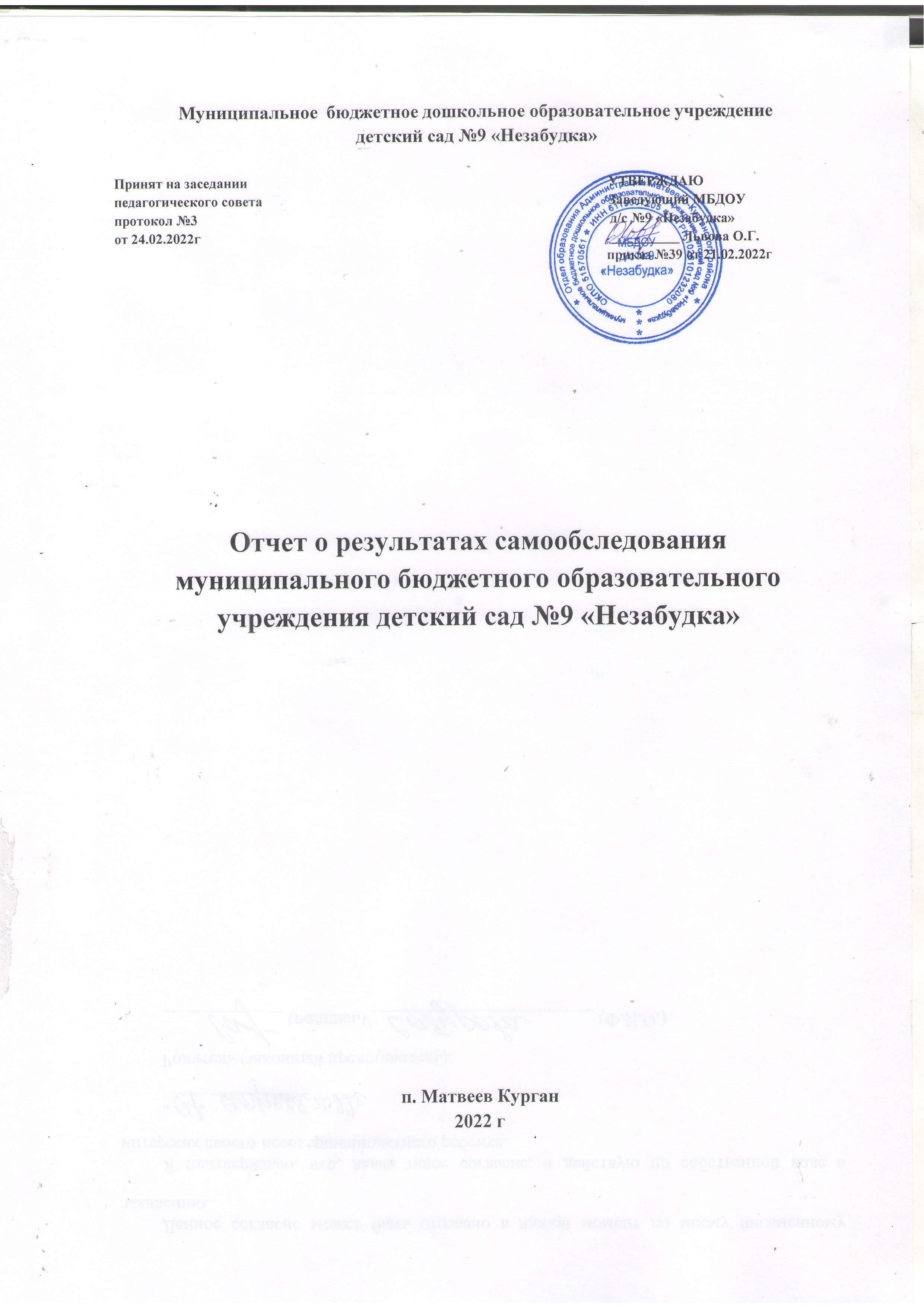 СодержаниеРаздел 1. Аналитическая частьВведение ……………………………………………………………..1.Образовательная деятельность дошкольной организации…Общая характеристика учреждения………………………….Правоустанавливающие документы МБДОУ……………….Общие сведения об образовательной деятельности………...Система управления дошкольной организации…………..Характеристика управления МБДОУСтруктура управления, включая коллегиальные органы управления МБДОУ…………………………………………Эффективность управления МБДОУ………………………..Содержание и качество подготовки воспитанников………Основные образовательные программы дошкольного образования. Анализ реализации………………………………Состояние воспитательной работы…………………………..Дополнительные общеразвивающие программы…………...Охват воспитанников дополнительным образованием……..Анализ качества кадрового, учебно – методического, библиотечно – информационного обеспечения,           материально – технической базы……………………………..Раздел 2. Информация о показателях деятельности образовательной организации, подлежащей самообследованию……………………..  Раздел 1. Аналитическая часть  Введение       Отчет о результатах самообследования МБДОУ д/с №9 «Незабудка»составлен по итогам 2021 года в соответствии с требованиями, отраженнымив приказах Министерства образования и науки Российской Федерации от14.06.2013 года № 462 с изменениями и дополнениями от 14.12.2017 года«Об утверждении порядка проведения самообследования образовательнойорганизации», от 10.12.2013 № 1324 «Об утверждении показателейдеятельности образовательной организации, подлежащейсамообследованию», Приказом отдела образования АдминистрацииМатвеево-Курганского района «Об утверждении Порядка предоставленияотделу образования Администрации Матвеево-Курганского района отчета орезультатах самообследования образовательной организации» № 45 от31.01.2018г.В процессе самообследования проводилась оценка образовательнойдеятельности, системы управления организацией, содержания и качестваподготовки обучающихся, организации образовательной деятельности,востребованности выпускников, качества кадрового, учебно-методического,библиотечно-информационного обеспечения, материально-техническойбазы, функционирования внутренней системы оценки качества образования,а также анализ показателей деятельности МБДОУ д/с №9 «Незабудка».Отчет о результатах самообследования МБДОУ д/с №9 «Незабудка»удовлетворяет следующим требованиям: лаконичность изложения,наглядность (таблицы, схемы, диаграммы, отражающие динамику развитияобразовательной организации), достоверность и обоснованностьхарактеристик.1.Общая характеристика учреждения.1.1.Организационно-правовая форма и вид образовательного учреждения:муниципальное бюджетное дошкольное образовательное учреждение  детский сад №9 «Незабудка» .Сокращенное наименование: МБДОУ детский сад №9 «Незабудка»Юридический адрес: 346970,Ростовская область, Матвеево-Курганский район, п.Матвеев Курган, ул. Верхняя, 25аФактический адрес: 346970,Ростовская область, Матвеево-Курганский район, п.Матвеев Курган, ул. Верхняя, 25а, т.8(86341)3-16-18, Интернет-сайт: http://nezabudka9.m-kurgan.rue-mail:nezabud2007@rambler.ruФункции и полномочия учредителя осуществляет отдел образования Администрации Матвеево-Курганского района (далее – отдел образования). Отношения между Управлением образования и МБДОУ определяются договором, заключенным между ними в соответствии с законодательством Российской Федерации.Местонахождение (юридический адрес) отдела образования:346970 Ростовская обл., п. Матвеев Курган, ул.1-я Пятилетка,104Телефон: 8(86341)3-25-98Эл.почта: roo_matveevo-kurgansky@rostobr.ruСайт: http://obr.matveevkurgan.ru/2. Правоустанавливающие документы МБДОУ.1.2. К правоустанавливающим документам МБДОУ относятся:- Лицензия на осуществление образовательной деятельности (Региональная служба по надзору и контролю в сфере образования Ростовской области) №4055 от 08.10.2014г серия 61Л01 №0001631. Бессрочно.- Свидетельство о внесении записи в ЕГРЮЛ серия 61 № 007347684 – ОГРН1026101232080;- Свидетельство о постановке на учет Российской Федерации в налоговоморгане по месту ее нахождения серия 61 № 002984102 ИНН 6119007205 КПП611901001;- Свидетельство о государственной регистрации права 61-АЖ № 018769 –здание детского сада Матвеев Курган, ул. Верхняя 25а;- Свидетельство о государственной регистрации права 61-АЖ№ 018768 –земельный участок детского сада Матвеев Курган, ул. Верхняя 25а;- Выписка из приказа отдела образования Матвеево-Курганского района           № 369 от 26.11.2012г «О назначении» заведующего детским садом «Незабудка»;- Устав муниципального бюджетного дошкольного образовательногоучреждения детский сад №9 «Незабудка», утвержден приказом отдела образования Матвеево-Курганского района № 35 от 05.02.2015г;- Коллективный договор МБДОУ д/с №4 «Незабудка» на 2018- 2021годы,зарегистрирован в управлении по труду министерства труда и социальногоразвития Ростовской области № 9404/18-16/4 от 12.09.2018г.1.3. Общие сведения об образовательной деятельностиДетский сад №9 «Незабудка» является муниципальным бюджетнымдошкольным образовательным учреждением Матвеево – Курганскогорайона. Образовательное учреждение располагается в типовом двухэтажномздании, построенном в 1990 году.Учреждение в своей деятельности руководствуется Федеральнымзаконом «Об образовании в Российской Федерации» (от 29.12.2012 года №273-ФЗ), Федеральным государственным образовательным стандартомдошкольного образования (приказ Министерства образования и науки РФ от17 октября 3013 г. №1155), Санитарно-эпидемиологическими требованиямик устройству, содержанию и организации режима работы ДОУ (СанПиН2.4.1. 3049-13), нормативно-правовыми актами РФ, РО, ООА Матвеево Курганского района, Лицензией на ведение образовательной деятельностиМБДОУ, Уставом, Образовательной программой и программой развитияМБДОУ, локальными актами МБДОУ.МБДОУ работает 5 дней в неделю, с 7-30 до 17.30 часов. Режим работы– 10 часов. С учетом потребности населения работает дежурная группа с 7-00 до 19-00 часов. Допускается посещение детьми МБДОУ поиндивидуальному графику. Воспитатели работают согласно графикупятидневной недели. Режим дня составлен с учетом возрастныхособенностей детей каждой группы. Образовательная деятельностьпроводится согласно учебному плану.Проектная мощность учреждения по наполняемости воспитанниками -75 мест. В соответствии с муниципальным заданием на 2021 год и плановыепериоды 2022, 2023, 2024 годы планировалось 52 воспитанников, посостоянию на 31.12.2021г ДОУ посещают 44 воспитанника.Основной целью деятельности МБДОУ является образовательнаядеятельность по образовательным программам дошкольного образования,присмотр и уход за детьми.Основными видами деятельности МБДОУ является реализация:- основной общеобразовательной программы дошкольного образования;- дополнительных общеразвивающих программ следующейнаправленности: художественной, физкультурно-спортивной, естественнонаучной.К основным видам деятельности МБДОУ также относятся:- осуществление присмотра и ухода за детьми;- оказание психолого-педагогической помощи.2. Система управления дошкольной организацией.2.1. Характеристика системы управления МБДОУ.   Управление МБДОУ осуществляется в соответствии с законодательством Российской Федерации, на основе сочетания принципов единоначалия и коллегиальности.   Учредителем и собственником имущества МБДОУ является муниципальное образование «Матвеево-Курганский район». Отдел образования Администрации Матвеево-Курганского района (далее отдел образования) осуществляет функции и полномочия учредителя МБДОУ в рамках своей компетенции. Функции и полномочия собственника имущества МБДОУ осуществляет отдел имущественных и земельных отношений Администрации Матвеево-Курганского района.   Единоличным исполнительным органом МБДОУ является заведующий,который осуществляет текущее руководство деятельностью МБДОУ.Коллегиальными органами управления МБДОУ являются:- Общее собрание работников МБДОУ;- Педагогический совет;   В целях учета мнения воспитанников, родителей (законных представителей) несовершеннолетних воспитанников и педагогических работников по вопросам управления МБДОУ и при принятии МБДОУ локальных нормативных актов, затрагивающих их права и законные интересы, по инициативе родителей (законных представителей) несовершеннолетних воспитанников и педагогических работников в МБДОУ создаются:- совет родителей (законных представителей) несовершеннолетнихвоспитанников (далее - совет родителей);- первичная профсоюзная организация МБДОУ.    Общее собрание работников МБДОУ, педагогический совет МБДОУвправе самостоятельно выступать от имени МБДОУ, действовать в интересахМБДОУ добросовестно и разумно, осуществлять взаимоотношения с органами власти, организациями и общественными объединениями исключительно в пределах полномочий, определенных настоящим Уставом,без права заключения договоров (соглашений), влекущих материальные обязательства МБДОУ.   Коллегиальные органы управления МБДОУ вправе выступать от имениМБДОУ на основании доверенности, выданной председателю либо иномупредставителю указанных органов заведующим МБДОУ в объеме прав,предусмотренных доверенностью.2.2. Структура управления, включая коллегиальные органы управленияМБДОУ.
               Структура управления МБДОУ д/с №9 «Незабудка»	2.3. Эффективность управления МБДОУ За отчетный период в администрацию детского сада не поступало жалоб от родителей (законных представителей) о деятельности педагогов, функционировании ДОУ и качестве предоставляемых им услугах.Таблица 1. Данные об участии педагогов ДОО в выставках, конкурсах,            фестивалях.Таблица 2. Участие воспитанников в мероприятиях.3. Содержание и качество подготовки воспитанников.3.1. Основные образовательные программы дошкольного образования.Анализ реализации   Воспитательно-образовательный процесс в 2021году строился наоснове Образовательной программы МБДОУ д/с №9 «Незабудка»,разработанной в соответствии с ФГОС ДО, которая включает реализациюпримерной образовательной программы дошкольного образования «Детство» под редакцией: Т.Н. Бабаевой, З.А. Михайловой, Л.И. Гурович, и сочетания ряда современных парциальных программ и педагогических технологий для реализации отдельных разделов программы.    Педагогами проводилась планомерная, систематическая работа понаправлениям развития в соответствии с ФГОС ДО.   Задачей детского сада является сохранение и укрепление здоровья детей,обеспечивая каждому ребенку оптимальное развитие его природныхспособностей и психофизическое благополучие.Цель учреждения - создание благоприятных условий для полноценногопроживания ребенком дошкольного детства, формирование основ базовойкультуры личности, всестороннее развитие психических и физическихкачеств в соответствии с возрастными и индивидуальными особенностями,подготовка к жизни в современном обществе, к обучению в школе,обеспечение безопасности жизнедеятельности дошкольника. Педагогический коллектив обладает достаточным уровнем компетенций вобласти дошкольного образования и необходимыми навыками для успешнойреализации образовательной программы. Для реализации направленийдеятельности ДОУ было организовано взаимодействие всех участниковвоспитательно- образовательного процесса.   Образовательный процесс проводился в соответствии с планом работыи возрастом детей. В дошкольной группе направление развитиявоспитанников реализовывалось в соответствии с задачами программы врегламентированной и свободной деятельности.Программное обеспечение1. Примерная образовательная программа дошкольного образования «Детство» под редакцией: Т.Н. Бабаевой, З.А. Михайловой, Л.И. Гурович.В соответствии со статусом «Казачье» (Постановление ПравительстваРостовской области Департамента по делам казачества и кадетских учебныхзаведений Ростовской области «О присвоении статуса «Казачье»образовательным учреждениям» № 143 от 29.09.2016г) разработан блок ОПМБДОУ по региональному компоненту на основе рабочей программы«Родимый край казачий», согласно которого ведется работа поприоритетному направлению развития – нравственно-патриотическому,через привитие воспитанникам культуры, традиций и быта Донского иМиусского казачества. Для этого созданы условия для развития предметно пространственной развивающей среды, включению элементов казачьейкультуры в образовательный процесс, совместные мероприятия с родителямии социумом.Детский сад по состоянию на 31.12.2021г посещает 44 воспитанника,функционирует 3 группы: группа раннего возраста «Непоседы», средняягруппа «Лучики», старшая подготовительная группа «Почемучки».Педагоги МБДОУ комплексно решают задачи физического, интеллектуального, эмоционального и личностного развития ребенка, подготовки его к школе, активно внедряя в этот процесс наиболееэффективные технологии здоровьесбережения.Анализ качества освоения программного материала воспитанникамипо образовательным областям позволяет выстроить следующий рейтинговыйпорядок: наиболее высокие результаты у воспитанников по образовательнымобластям «Познавательное развитие», «Художественно-эстетическое развитие».Педагогам следует больше работать над реализациями задач образовательных областей: «Физическое развитие», «Речевое развитие». В связи с этим следует усовершенствовать работу по составлению комплексно тематического планирования, делая акцент на решение задач данных образовательных областей, проводить более углублённую работу с педагогами и родителями (консультации, семинары, дни открытых дверей, собрания).При организации образовательного процесса педагогами учитывалисьпринципы интеграции образовательных областей в соответствии с возрастными возможностями и особенностями воспитанников. Основу организации образовательного процесса составляет комплексно тематический принцип с ведущей игровой деятельностью, а решение программных задач осуществляется в разных формах совместной деятельности взрослых и детей, а также в самостоятельной деятельности детей.Уровень развития детей анализируется по итогам педагогической диагностики. Формы проведения диагностики:− диагностические занятия (по каждому разделу программы);− диагностические срезы;− наблюдения, итоговые занятия.Разработаны диагностические карты освоения основной образовательной программы дошкольного образования Детского сада (ОП Детского сада) в каждой возрастной группе. Карты включают анализ уровня развития целевых ориентиров детского развития и качества освоения образовательных областей. Так, результаты качества освоения ОП МБДОУ на конец 2021 года выглядят следующим образом.Результаты качества освоения Образовательной программы ДОУ на конец 2021 года Уровень освоения выпускниками Образовательной программы ДОУ в 2021-2022 учебном годуРезультаты педагогического анализа показывают преобладание детей с высоким и средним уровнями развития при прогрессирующей динамике на конец учебного года, что говорит о результативности образовательной деятельности МБДОУ. Анализ показателей динамики освоения программного материала показал, что материал усвоен в основном на среднем уровне.3.2. Состояние воспитательной работыЧтобы выбрать стратегию воспитательной работы, в 2021 году проводился анализ состава семей воспитанников.Характеристика семей воспитанников ДОУ представлена в таблицеНа сегодняшний день в ДОУ осуществляется интеграция общественного исемейного воспитания дошкольников со следующими категориями родителей:- с семьями воспитанников;-с будущими родителями.Задачи:- формирование психолого- педагогических знаний родителей;-приобщение родителей к участию в жизни ДОУ;- оказание помощи семьям воспитанников в развитии, воспитании иобучении детей;- изучение и пропаганда лучшего семейного опыта.Система взаимодействия с родителями включает:- ознакомление родителей с результатами работы ДОУ на общихродительских собраниях, анализом участия родительскойобщественности в жизни ДОУ;- ознакомление родителей с содержанием работы ДОУ, направленной нафизическое, психическое и социальное развитие ребенка;-участие в составлении планов: спортивных и культурно-массовыхмероприятий, работы родительского комитета- целенаправленную работу, пропагандирующую общественноедошкольное воспитание в его разных формах;- обучение конкретным приемам и методам воспитания и развитияребенка в разных видах детской деятельности на семинарах-практикумах, консультациях и открытых занятиях.Воспитательная работа строится с учетом индивидуальных особенностейдетей, с использованием разнообразных форм и методов, в теснойвзаимосвязи воспитателей, специалистов и родителей.Детям уделяется большее внимание в первые месяцы после зачисления в детский сад.3.3. Дополнительные общеразвивающие программы. В МБДОУ д/с №9 «Незабудка» в соответствии с вариативной частью образовательной программы реализуются следующие парциальные программы: 1. Парциальная программа “Физическая культура дошкольников” Л. И. Пензулаева - в программе раскрываются основные направления, задачи, средства, принципы, регламентирующие деятельность педагога в физическом воспитании детей дошкольного возраста. Пособие способствует решению проблем физического воспитания детей дошкольного возраста. Система занятий ориентирована на потенциальную социально-психологическую, интеллектуальную и физическую подготовку ребенка. Предназначено для воспитателей дошкольных учреждений, методистов физического воспитания, студентов педагогических и физкультурных вузов, родителей. 2. Парциальная программа “Цветные ладошки” И.А. Лыкова - авторская программа художественного воспитания, обучения и развития детей 2-7 лет “Цветные ладошки” (формирование эстетического отношения и художественно-творческих способностей) представляет оригинальный вариант реализации базисного содержания и специфических задач художественно-эстетического образования детей в изобразительной деятельности. пособие содержит полный курс занятий по лепке, аппликации и рисованию для всех возрастных групп ДОУ (задачи, планирование, конспекты занятий). Программа обеспечена современными наглядно-методическими и практическими пособиями. Пособие адресовано старшим воспитателям и заведующим ДОУ, воспитателям дошкольных учреждений, преподавателям изостудий, студентам педагогических колледжей и вузов, а также всем, кто интересуется вопросами художественного развития детей дошкольного возраста, – родителям, бабушкам и дедушкам 3. Парциальная программа « Основы безопасности детей дошкольного возраста» Р. Б. Стеркина, О. Л. Князева, Н. Н. Авдеева - программа предполагает решение важнейшей социально-педагогической задачи – воспитания у ребенка навыков адекватного поведения в различных неожиданных ситуациях. Разработана программа на основе проекта государственного стандарта дошкольного образования. Содержит комплекс материалов, обеспечивающих стимулирование в дошкольном детстве (старшем дошкольном возрасте) самостоятельности и ответственности за свое поведение. Ее цели — сформировать у ребенка навыки разумного поведения, научить адекватно вести себя в опасных ситуациях дома и на улице, в городском транс порте, при общении с незнакомыми людьми, взаимодействии с пожароопасными и другими предметами, животными и ядовитыми растениями; способствовать становлению основ экологической культуры, приобщению к здоровому образу жизни. Программа адресована воспитателям старших групп дошкольных образовательных учреждений. Состоит из введения и шести разделов, содержание которых отражает изменения в жизни современного общества и тематическое планирование, в соответствии с которыми строится образовательная работа с детьми: «Ребенок и другие люди», «Ребенок и природа», «Ребенок дома», «Здоровье ребенка», «Эмоциональное благополучие ребенка», «Ребенок на улице города». Содержание программы оставляет за каждым дошкольным учреждением право на использование различных форм и методов организации обучения с учетом индивидуальных и возрастных особенностей детей, социокультурных различий, своеобразия домашних и бытовых условий, а также общей социально-экономической и криминогенной ситуации. В силу особой значимости охраны жизни и здоровья детей программа требует обязательного соблюдения основных ее принципов: полноты (реализации всех ее разделов), системности, учета условий городской и сельской местности, сезонности, возрастной адресованности. Рекомендована Министерством образования РФ. 3.4. Охват воспитанников дополнительным образованиемВоспитанники и педагоги детского сада активно участвуют врайонных мероприятиях, проводимых МБУДО «ЦТТ», МБУДО «Станцияюных техников» МБУ ДО ДШИ, отделом культуры АдминистрацииМатвеево-Курганского района, Районным домом культуры, Отделомобразования Матвеево-Курганского района.Воспитанники посещают творческие кружки ЦДТ, ДШИ, РДК.3.5. Анализ качества кадрового, учебно-методического, библиотечно-информационного обеспечения, материально-технической базыВоспитательно-образовательную работу в ДОО осуществляют 5 педагогов:из них 1 старший воспитатель, 3 воспитателя 1педагог-психолог, 1 музыкальный руководитель, инструктор по физической культуре (по совместительству)Характеристика кадрового составаПо образованию:Высшее образование имеют — 3 человекСредне - профессиональное — 2 человекаПедагогический стаж:5-10 лет - 2 человека;10-15 лет – 1 человек;15-20 лет - 0 человека;20 и выше -2 человека.Возраст:До 25 лет- 0 человек;25-29 лет - 0 человек;30-34 лет - 1 человек;35-39 лет - 1 человека;40-44 лет – 1 человека;45 и более - 2 человек.По аттестации:Высшую квалификационную категорию имеют – 2 человека;Первую квалификационную категорию имеют - 1 человек;Без категории – 2 человека.В 2021 учебном году высшую квалификационную категорию получили 0человек , первую квалификационную категорию получили – 3 человека.Анализ профессиональной деятельности показал: - педагоги в своей работе используют личностно-ориентированный подход к детям;- педагоги нацелены на активное участие в планомерном развитии ДОУ;- демонстрируют готовность к саморазвитию;- у 100 % педагогов прослеживается интерес к инновационной деятельности;- все педагоги испытывают потребность, интерес и мотивацию кповышению уровня своих профессиональных знаний и умений, овладениюсовременными технологиями воспитательно-образовательной деятельности.Педагоги своевременно проходят КПК, обучаются на проблемныхкурсах при ЮФУ и ГБОУ ДПО РО РИПК и ППРО, дистанционных КПК, центр повышения квалификации Таганрогского института имени А.П.Чехова (филиал) ФГБОУ ВО «РГЭУ (РИНХ)»  За последние 5 лет повышение квалификации/ профессиональную переподготовку по профилю педагогической деятельности или инойосуществляемой в образовательной организации деятельности прошли 6человек (100%) педагогических и административно-хозяйственныхработников. 100 % педагогов владеют навыками пользователя ПК, пройдяобучение на базе ДОУ или освоив компьютер самостоятельно.Педагоги повышают свой профессиональный уровень через посещениярайонных методических объединений Матвеево-Курганского района,прохождение процедуры аттестации, самообразования, участия в методическом объединении педагогов ДОУ, активно принимают участие впрофессиональных конкурсах различного уровня, что способствует повышению профессионального мастерства, положительно влияет наразвитие ДОУ.Необходимый уровень охраны и укрепления здоровья детей, их физического развития обеспечивают материально-технические и медико-санитарные условия. Для профилактики заболеваний используются бактерицидные облучатели для очищения воздуха. В осенне-зимний период осуществляется витаминизация третьих блюд, в меню включен 2 завтрак для детей. В каждой группе оборудованы физкультурные уголки, оснащенные спортивным инвентарем для развития и совершенствования основных движений. Медицинское обслуживание воспитанников строится на основе нормативно-правовых документов, осуществляется медицинской сестрой и врачом педиатром. Медсестра детского сада работает в тесном контакте с педагогическим коллективом.Анализ групп здоровья воспитанников 2021 годЗаболеваемость в 2021году составилаВывод: образовательная деятельность в учреждении в течение отчётного периода осуществлялась в соответствии с требованиями действующего законодательства. Освоение воспитанниками образовательной Программы дошкольного образования обеспечивало получение ими одинаковых стартовых возможностей для дальнейшего обучения в школе. Методическое обеспечение программы, средства обучения и воспитания достаточны и оптимальны для реализации образовательной программы дошкольного образования в полном объеме.Для обеспечения образовательного процесса учебно-методическими пособиями в МБДОУ создана база учебно-методической литературыВывод: методическое обеспечение Программы, средства обучения и воспитания достаточны и способствуют реализации основной образовательной программы дошкольного образования, эффективного и полноценного образовательного процесса в соответствии с современными требованиями для реализации ООП ДО. Состояние материально-технического обеспечения соответствует педагогическим требованиям, современному уровню образованияи	санитарным правилам, и нормам, утвержденными Постановлением Главного государственного санитарного врача Российской Федерации от 15 мая 2013 г. № 26 «Об утверждении СанПиН 2.4.1.3049-13 «Санитарно-эпидемиологические требования к устройству, содержанию и организации режима работы дошкольных образовательных организаций».Условия для реализации Образовательной программы дошкольного образованияОборудование помещений и территорииКабинеты и групповые помещения МБДОУ снабжены безопасной, эстетически привлекательной мебелью и оборудованием. Пространство групп организовано в виде разграниченных центров, оснащенных большим количеством развивающих материалов – книги, игрушки, материалы для творчества, оборудование для самостоятельной и совместной деятельности. При создании предметно-развивающей среды в МБДОУ педагоги учитывают возрастные, индивидуальные особенности детей. Группы пополняются современным игровым оборудованием, современными информационными стендами.Предметная среда всех помещений оптимально насыщена, выдержана мера «необходимого и достаточного» для каждого вида деятельности, представляет собой «поисковое поле» для ребенка, стимулирующее процесс его развития и саморазвития, социализации.В МБДОУ не только уютно, красиво, удобно и комфортно детям, созданная развивающая среда открывает нашим воспитанникам весь спектр возможностей, направляет усилия детей на эффективное использование отдельных ее элементов. На территории детского сада расположены: спортивная площадка, теневые навесы, прогулочные участки с игровым оборудованием. Оформлены цветники и клумбы.Одним из факторов, обеспечивающих нормальное развитие ребёнка и достаточно высокий уровень сопротивляемости его организма к заболеваниям, является организация здорового питания. В МБДОУ выполняются следующие принципы рационального здорового питания детей: регулярность, полноценность, разнообразие, путём соблюдения режима питания, норм потребления продуктов питания и индивидуального подхода к детям во время приёма пищи. Питание в учреждении осуществляется по 10-ти дневному цикличному меню. Ежедневно в меню включаются фрукты, соки, молоко, кисломолочные продукты.Административно-хозяйственная деятельность осуществлялась в соответствии с планом финансово-хозяйственной деятельности и сметой. Оборудование использовалось рационально, проводился учёт материальных ценностей лицами, ответственными за сохранность имущества. Оформление отчетной документации по инвентарному учету, списанию материальных ценностей осуществлялось своевременно, согласно локальным документам. Выполнен косметический ремонт лестничного марша, холлов, групповых ячеек.Администрация МБДОУ успешно решает задачи реализации государственной политики и требований нормативных правовых актов в области обеспечения безопасности в образовательных учреждениях, направленных на защиту здоровья и сохранение жизни воспитанников и персонала, создания и поддержания защищенности объектов детского сада, совершенствование системы безопасности. МБДОУ укомплектовано первичными средствами пожаротушения в соответствии с нормами ППБ; разработаны инструкции о мерах пожарной безопасности; разработан план эвакуации воспитанников и сотрудников на случай пожара и инструкции, определяющие действия персонала по обеспечению быстрой и безопасной эвакуации. С	целью безопасного пребывания детей и сотрудников ДОУ установлена автоматическая пожарная сигнализация (АПС), которая выведена на «Пульт -01» и тревожная сигнализация (на охрану общественного порядка) сигнал тревоги выводится на пульт дежурного ООО ЧОП «Вектор». Проведена огнезащитная обработка чердачного помещения (03.08.2018г.), замер сопротивления и изоляции электропроводки лицензионной организацией ООО «Энергоцентр» (07.06.2021г.). МБДОУ оснащено достаточным количеством огнетушителей: 11 штук. На территории учреждения установлено видеонаблюдение. В ночные часы организовано дежурство сторожей.Проведены мероприятия по обеспечению пожарной безопасности (инструктажи по пожарной безопасности, практические занятия по отработке плана эвакуации и порядка действий при ЧС, по пользованию средствами пожаротушения и т.д.). Проведены учебные тренировки по эвакуации воспитанников и сотрудников из здания детского сада, оформлен стенд по пожарной безопасности. Деятельность по обеспечению безопасности участников образовательных отношений регламентировалась локальными нормативно-правовыми документами: приказами, инструкциями, положениями, графиками. Во время пребывания воспитанников в учреждении обеспечение безопасности осуществлялось дежурным и администрацией МБДОУ, тревожной кнопкой. Дополнительно данная информация представлена для родителей на общих и групповых информационных стендах в виде консультаций, алгоритмов действий, памяток, оперативных сводок.Вывод: в учреждении созданы условия для функционирования здания и территории в соответствии с государственным санитарно-эпидемиологическим требованиям (СанПин), нормами и правилами пожарной безопасности; осуществляется деятельность, направленная на улучшение материально- технической базы в соответствии с основными направлениями деятельности, с учётом интересов детей и их возрастных особенностей; педагогические работники и развивающая предметно-пространственная среда обеспечивают условия для реализации образовательной программы дошкольного образования.Выводы: На основании выводов и результатов анализа деятельностиучреждения за прошлый год определены цели и задачи учреждения на 2022 год определены ключевые цели работы МБДОУ:- охрана и укрепление физического и психического здоровья детей,формирование у них привычки к здоровому образу жизни;- построение работы ДОУ в соответствии с ФГОС, создание благоприятных условий для полноценного проживания ребенком дошкольного детства, -формирование основ базовой культуры личности, всестороннее развитие психических и физических качеств в соответствии с возрастными и индивидуальными особенностями, подготовка ребенка к жизни в современном обществе.Основные задачи работы:-охранять и укреплять физическое и психическое здоровье детей,формировать у них привычки к здоровому образу жизни; -оптимизировать предметно-развивающую среду учреждения с учётомобразовательной программы ДОУ и содержания и интеграцииобразовательных областей согласно Федеральным государственнымобразовательным стандартам дошкольного образования;-повышать квалификацию, профессионального мастерства педагогических кадров, ориентированных на применение новых педагогических и информационных технологий с целью развития индивидуальных способностей и творческого потенциала каждого ребенка;-продолжать развивать сотрудничество между педагогическим коллективом и родителями в интересах творческого и свободного развития личности ребенка;-продолжать создавать условия для нравственно- патриотическоговоспитания дошкольников, формирования уважения к малой Родине в рамках приоритетного направления развития МБДОУ;-повышать уровень развития нравственно-патриотических качеств личности у детей дошкольного возраста через изучение культуры казачества.ФИО участникаНазвание мероприятияРезультатБарбышева Елена Ефре-мовнарайонный дистанционный конкурс  ДПИ и ИЗО«Мир моих увлечений»!Победитель Ясковец Нина ПетровнаI всероссийский патриотический конкурс «Отечеству служить бы рад!»УчастникСорокина Анна АндреевнаI всероссийский патриотический конкурс «Отечеству служить бы рад!»УчастникЩербак Анна АндреевнаI всероссийский патриотический конкурс «Отечеству служить бы рад!»УчастникФИО участникаНазвание мероприятияРезультатПодготовительная группа «Почемучки» 16 человекI всероссийский патриотический конкурс «Отечеству служить бы рад!» Номинация «Умелые руки»Диплом II степениСолодова НадеждаI всероссийский патриотический конкурс «Отечеству служить бы рад!» Номинация «Самоволка»Диплом II степениБогачева ЕлизаветаI всероссийский патриотический конкурс «Отечеству служить бы рад!» Номинация «Самоволка»Диплом II степениНаименование показателяВыше нормыВыше нормыНормаНормаНиже нормыНиже нормыИтого воспитанников в пределе нормыИтого воспитанников в пределе нормыНаименование показателяКол-во, чел%Кол-во, чел%Кол-во, чел%Кол-во, чел%Уровень развитияцелевых ориентировдетского развития25%4193%12%4193%Качествоосвоения образовательныхобластей36%3989%25%3989%Уровень овладения необходимыми навыками и умениями начало года конец года (март)Высокий 13%19%Средний81%75%Низкий6%6%Наименование показателя1 группа2 группа3 группаВсегоРодителей18373186Семей9191644полных8171540неполных1214Высшее образование420933Среднее образование10121840Без образования45413Неработающие810624Служащие2327Специалисты26412Рабочие58922ИП1101021Группа здоровьяКоличество воспитанниковПроцентПервая группа здоровья28человека58%Вторая группа здоровья17 человека35%Третья группа здоровья3человека7%Критерии2021гЧисло дней проведенных детьми в группах7159Число дней пропущенных по болезни577Среднесписочный состав48Учебно-методическая литератураСоставление конспектов НОД; разработка сценариев мероприятий использование при организации режимных моментов – прогулок, дневного сна и др.; в работе с родителями – составление консультаций, подготовка к родительским собраниям, организация анкетирования.Периодические методические изданияСоставление конспектов НОД; разработка сценариев мероприятий использование при организации режимных моментов – прогулок, дневного сна и др.; в работе с родителями – составление консультаций, подготовка к родительским собраниям, организация анкетирования.Интернет-ресурсыСоставление конспектов НОД; разработка сценариев мероприятий использование при организации режимных моментов – прогулок, дневного сна и др.; в работе с родителями – составление консультаций, подготовка к родительским собраниям, организация анкетирования.Демонстрационный материалВ непосредственно образовательной деятельности, при проведениимероприятий с детьми и родителями.Технические средства: компьютер, ноутбук, проектор, доска интерактивная, принтер, сканер, телевизор, музыкальные центры.При проведении различных мероприятий с педагогами, детьми и родителями.1 этаж2 этажТериторрияКабинет педагога-психологаКабинет	заведующегоПищеблокКабинет старшего воспитателя4 индивидуальные групповые площадкиГрупповая ячейка «Казачий курень»Медицинский кабинетИзоляторЦветникГрупповая ячейка Младшей группыГрупповая ячейка Средней группыОгородГрупповая ячейка Старшей подготовительной группыМузыкальный залГрупповое помещениемебель для воспитателей,- мебель детская,- игрушки и игры,- детские книги,- материалы для осуществления разных видов детской деятельности.Кабинет старшеговоспитателямебель,- научно-методический материал,-периодическая, научно-популярная, педагогическая и детская литература,- игрушки и игровой материал,- технические средства обучения,- нормативные документы,- наглядно-иллюстративный материал.Кабинет педагога-психолога- мебель для педагога-психолога,- детская мебель,- игрушки,- материалы и пособия для коррекционной, диагностической и психотерапевтической работы с детьми,- инструментарий по психодиагностике.Медицинский блок- мебель,- медицинское оборудование.Музыкальный зал- мебель для взрослых,- мебель детская,- фортепиано,- детские музыкальные инструменты,-технические средства обучения (телевизор, музыкальный центр, проектор, интерактивная доска, ноутбук)Спортивная площадка Участки для прогулок детей- игровое оборудованиеОгородгрядки овощных культур, ограждение, декор.